GRIGLIA DI VALUTAZIONE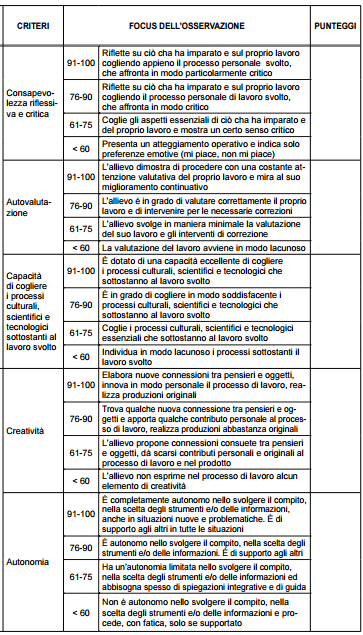 